                         Сценарий     «Давайте жить дружно».Ведущий: Друзья мои, я очень рада                   Войти в приветливый наш класс,                   И для меня уже награда                  Вниманье умных ваших глаз. - Давайте поздороваемся  необычно. Когда я скажу: « Здравствуйте, мальчики», мальчики похлопают в ладоши. А когда скажу: « Здравствуйте, девочки», девочки улыбнутся и помашут рукой.Поздоровались мы классно,А теперь поговорим о дружбе и о прекрасном.Ведущий:  Какое прекрасное слово – "дружба"! Произносишь его – и сразу вспоминаешь своего друга, с которым тебе интересно играть в снежки, читать новую книгу или посекретничать о своем. Произносишь слово "дружба" – и сразу вспоминаешь веселых героев мультфильмов: это Винни-Пух со своими друзьями ,музыкальный львенок и черепаха, это котенок гав со своим другом, это Тимон и Пумба, это Маша и Медведь, это крокодил Гена и Чебурашка ( слайд№1)       Мир кино, мир героев мультфильмов, мир книги, наш мир, в котором мы живем, дарит нам прекрасное общение – общение с другом.Друг – это мама, которая обязательно поможет тебе в трудную минуту,  Друг – это любимая книга, которую читаешь, и тебе интересно с ней, друг – это школьный учитель, который поможет тебе заглянуть в тайны знаний, друг – это твой любимый непослушный щенок, который выслушает тебя, когда тебе будет плохо.( слайд№2)реб  Дружба – это тёплый ветер, 
Дружба – это светлый мир, 
Дружба – солнце на рассвете, 
Для души весёлый пир. 
реб  Дружба – это только счастье, 
Дружба – у людей одна. 
С дружбой не страшны ненастья, 
С дружбой – жизнь весной полна. 
реб  Друг разделит боль и радость, 
Друг поддержит и спасёт. 
С другом – даже злая слабость 
В миг растает и уйдет. 
реб  Верь, храни, цени же дружбу, 
Это высший идеал. 
Тебе она сослужит службу. 
Ведь дружба – это ценный дар!Ведущий: давайте  сейчас посмотрим мультфильм «Самый большой друг»( слайд№3) Вам понравился мультфильм?А как вы думаете, о чём он?Много ли друзей было у главной героини?А кто они? (Щенок, цыплёнок, колокольчик).Мы часто слышали фразу бегемота «Я твой самый большой друг», а был ли он на самом деле таковым?Почему? (большой на словах, а не на деле).А кто же оказался другом для девочки? (щенок, цыплёнок и колокольчик).Почему?Вы когда-нибудь слышали фразу «настоящий друг», как вы её понимаете?Можно ли сказать, что щенок, цыпленок и колокольчик были настоящими друзьями девочки? (они совершили поступок ради другого, несмотря на то, что им было страшно и трудно).Ведущий: Ребята, так кто по-вашему мнению, считается настоящим другом?Ответы детей: Настоящий друг также должен быть готовым прийти на помощь в трудную минуту.Друг должен быть верным, добрым, сильным, честным, щедрым. Друга характеризуется наличием таких качеств как искренность и открытость. Друг должен  уметь сопереживать и сочувствовать своему другу, умение выслушать и проявить искренний интерес к делам своего друга.Кроме того, умение признавать свои ошибки, принимать советы и хранить секреты, быть готовым простить – все это качества настоящего друга.Музыкальный номер:      Песня   «Настоящий друг»Ведущий :  Наш вокальный коллектив «Аккорд-kids»   разделился на пять  групп,  каждая из которых проводила исследование в своей области, придумали название своей группе, распределили роли и в соответствии с ней обязанности в группе. Так у нас образовалось пять   команд: ( дети выходят) «Любители - читатели»- дети, которые собирали книги о дружбе для выставки« Собиратели  – издатели» -дети, которые читали и выписывали пословицы о дружбе и находили толкование к ним, создавали книжку – малышку«Почемучки»- дети, которые разработали анкеты и раздали детям« Сочинители»  -дети, которые придумали для нас законы дружбы«Колокольчики» -это дети, которые искали и разучивали песни о дружбе Слово группе «Колокольчики»:Наше выступление мы хотим  начать с притчи.Высоко-высоко в горах жил пастух. Однажды в ненастную ночь к нему постучали трое.Хижина у меня маленькая, войдет только один. А кто вы? - спросил пастух.Мы - дружба, счастье и богатство. Кому открыть дверь - выбирай сам!Пастух выбрал дружбу. Вошла дружба, пришло счастье, появилось и богатство.Задача  нашей группы  была- найти и разучить  песни о дружбе, провести мини- концерт. Песен о дружбе очень много, мы из них выбрали несколько ( слайд№4 ) , разучили и споем  на нашем празднике.1 «Настоящий друг»2.»Все мы делим пополам»3. «Друзья»4. «Песня о дружбе»5.»Детская дружба»Ведущий:  А как вы думаете, как давно появилось само слово «дружба»?
Действительно, дружба может длиться очень долго и появилась она много – много лет назад. Вспомните, как народ передавал свои знания будущему поколению? (в сказках, песенках, загадках, пословицах, поговорках и пр.). Дружба появилась очень давно, а значит, упоминания о ней можно встретить в пословицах и поговорках. Что такое пословица? (краткое изречение, в котором отражена мудрость народа).постарайтесь продолжить мою пословицу Не имей сто рублей, а имей ...Ответы детей: сто друзей.Друга ищи, а найдешь ...Ответы детей: береги.Дерево живет корнями, а человек ...Ответы детей: друзьями.Дружба не гриб, в лесу ...Ответы детей: не найдешь.Старый друг лучше...Ответы детей: новых двух.Дружба – как стекло ……Ответы детей: разобьешь – не сложишь
А вот наша группа « Собиратели-издатели»:Наша   работа заключался в поисках пословиц о дружбе, мы пошли в библиотеку посмотрели в книжках, энциклопедиях., заглянули в интернет, поспрашивали у родителей… ( слайд№5)Нет  друга - ищи, а нашел - берегиДруг познается в беде.Один за всех и все за одного.Старый друг лучше новых двух.Дружба - великая сила.Без беды друга не узнаешь.Друга на деньги не купишь.Дерево держится корнями, а человек друзьями.Друзья наших друзей - наши друзьяПосле того, как мы нашли пословицы. Мы приступили к изданию Книжки-малышки  « Пословицы о дружбе   ( слайд№6)Ведущий  А сейчас  мы проведем  игру « Собери пословицу» ( раздать   пословицы  из  двух частей, нужно их правильно собрать и прочитать вслух )Нет  друга - ищи, а нашел - берегиОдин за всех и все за одного.Старый друг лучше новых двух.Дерево держится корнями, а человек друзьями.Человек без друзей, что птица без крыльев.Где дружба прочна, там хорошо идут дела.Назвался другом – помогай в беде.Не имей сто рублей, а имей сто друзей.Дружба – как стекло - разобьешь – не сложишьВедущий:    Молодцы ребята, ну а все же что же такое дружба? Сегодня мы это должны выяснить.  Как вы думаете , что такое дружба ( Когда между людьми возникают такие отношения, что они не предают, умеют друг друга слушать, не обижают, делятся чем-то)А  что значит дружить?	Ответы детей: Уважительно относиться к другу, доверять. Дружбе не помешает и наличие общих интересов и увлечений.Ведущий:  Молодцы, ребята! Теперь вам стало все яснее, ведь каждый человек должен понимать, что друзья - это очень важно. Так как же надо «дружить»?Ответы детей: Не предавать, не врать, не обижать, не ябедничать, не злиться, не бросать в беде, не грубить, не ссориться.Ведущий:  Вы все правильно сказали , но я   А сейчас слово нашей группе  « почемучки»Для начала мы решили узнать, что же такое дружба. Для этого мы  решили обратиться  к толковому словарю Ожегова. Сергей Иванович Ожегов- автор первого толкового словаря русского языка, вышедшего в свет в 1949 году «Дружба  - это близкие отношения, основанные на взаимном доверии, привязанности, общих интересов.» (слайд»7)Затем мы решили придумать и провести анкетирование во вторых классах  на тему «Дружба».1реб Первый вопрос самый главный, мы спросили у ребят, а что такое дружба и они ответили: счастье, радость, взаимопонимание, помощь, всегда вместе, доверие, добро, любовь, честность, верность.2 реб: Второй вопрос нашей анкеты был следующий: Какими  должен быть настоящий друг? веселый, преданный, добрый, честный, отзывчивый, общительный.3 реб Следующий третий вопрос: А есть ли друг у тебя?Все ребята нашего класса ответили, что у них есть друзья.4 реб Четвертый: А кто может быть твоим другом? Мама, папа, учитель, собака, кошка, книга любимая, любимая игрушка.5 реб  И пятый вопрос: Как можно помочь тем ребятам, у которых еще не очень хорошо получается дружить? Дать полезные советы, познакомится с ним и подружится, больше общаться с ними, рассказать, как нужно дружить, рассказать ему, как это здорово, когда у тебя есть друзья.Музыкальный номер     « Что мне снег, что мне зной»Ведущий: Ребята , а кто это и из какой они сказки? ( слайд№8) Они тоже друзья?А вот посмотрите они пришли к нам в гости     Мальвина. Здравствуй, Буратино!Буратино. Здравствуй , Мальвина! здравствуйте, ребята!Мальвина. Почему ты сегодня не весел?Буратино. Я хороший товарищ, всем помогаю, люблю всех веселить, только некоторые шуток не понимают. Вот вчера, например, иду и вижу: Пьеро поскользнулся и как хлопнется на землю. Я конечно начал смеяться и спросил у него: «Как посадка прошла?» Он обиделся и ушёл почему-то. А что я плохого сказал? Или вот, учительница поставила ему за кляксу 2. А я, чтобы утешить его спел: «Клякса-вакса, гуталин, на носу горячий блин!» Что тут было! Он очень рассердился, а я ведь развеселить его хотел. Нехорошо он поступил, правда, ребята?Мальвина. Я думаю, правильно тебе ребята сказали. Ты поступил плохо. Надо всегда думать , не обидел ли ты человека, тем, что сказал, надо следить за своими словами.Буратино. Я разве так один разговариваю? Я учусь у ребят. Вот они на меня нападают, объясняют, что правильно, что нет. А сами как разговаривают? Пусть скажут? Не хотят? Потому что на меня многие похожи. Есть такие, что даже бранятся. Да, да я сам слышал. Из-за мелочи называют друг друга грубыми словами, иногда смеются над неудачами товарищей. Давайте, ребята, не будем спорить, кто хуже или лучше себя ведёт, а станем добрее. Хорошо я придумал Мальвина?Мальвина. Это ты здорово придумал! Недаром в народе говорят: « Слово лечит, слово ранит» Запомните это.- Умению дружить и общаться с людьми, надо учиться с детства. Нельзя быть равнодушным к чужому горю, нужно всегда помнить, что человек живет один раз, поэтому каждый день нужно творить добро. Чтобы радость людям дарить, Нужно добрым и вежливым быть.Ведущий  сейчас Мальвина и Буратино проведут   игру «Доскажи словечко»Мальвина: Сейчас я узнаю,  знаете ли вы вежливые слова. Я начинаю фразу, а вы заканчиваете её.Растает даже ледяная глыба от слова тёплого…(спасибо).Зазеленеет старый пень, когда услышит….(добрый день).Если больше есть не в силах, скажем маме мы …(спасибо).Когда нас бранят за шалости, говорим…(простите пожалуйста).Мальчик вежливый и развитый говорит, встречаясь…(здравствуйте).И во Франции и в Дании на прощанье говорят…(до свидания).( лрощаются и уходят)Ведущий  сейчас предлагаю разделиться на  группы и  собрать еще одну пословицу 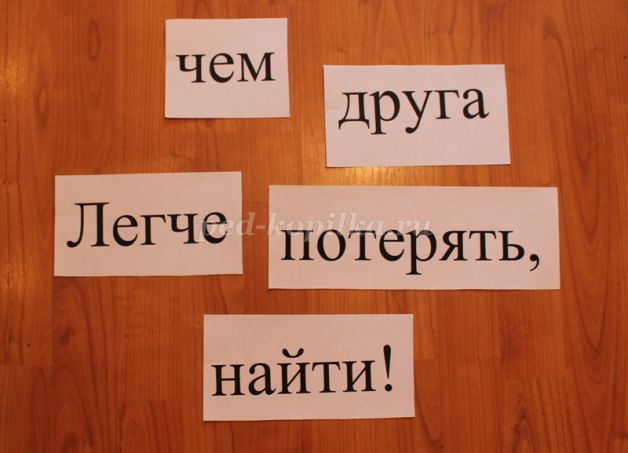 - Как вы думаете, что означает эта пословица? 
- Что значит ПОТЕРЯТЬ друга? 
- Как его можно потерять, это же не вещь!? (ссорится, жадничать, обзываться, ругаться с ним) 
- А к чему это все может привести? (человек останется один, ему будет грустно, тоскливо, одиноко, с ним никто не захочет общаться, гулять, танцевать, рисовать и пр.)
- Что надо делать, чтобы этого не случилось? (следить за собой, действовать по правилам, соблюдать правила и пр.)
- Что это могут быть за правила?
- А что делать, если я захочу выполнять только одно какое – нибудь правило, а на остальные не буду обращать внимания? 
- К чему это приведет? 
- Что делать, если эти правила будут соблюдать только один из ребят, или два? 
- Что же делать?Ведущий:   Сейчас вы только учитесь дружить. А чтобы дружба была крепкой, нужно соблюдать законы.  Слово нашей группе «Сочинители»  В  нашей  группе мы придумали правила  дружбы и раздали всем памятки (раздают),давайте прочитаем их вслух все вместе Не предаватьНе бросать в бедеПомогать Поддерживать в трудную минутуНе спорить и не дратьсяСлушать другаНе завидоватьНе лгатьДоверять тайныУметь договариватьсяНе жадничатьРадуйтесь вместе с друзьямиВедущий:   Если вы будете соблюдать эти правила, то станете настоящими друзьями. А это прекрасно! Группа «Любители- читатели» тоже не сидели без дела«Любители- читатели»: Наша работа заключалось в том , чтобы найти книги о дружбе,  мы собрали их вместе и подготовили  выставку « Книги о дружбе» ( показывают выставку, оформленную в классе)Еще мы нашли и выучили стихи о книгахКнига — лучший друг ты мой,
Мне так радостно с тобой!
Я люблю тебя читать,
Думать, мыслить и мечтать! Я с детства с книгами дружу,
По строчкам пальчиком вожу,
И целый мир за это
Мне выдает секреты.
Книга – верный,
Книга – первый,
Книга – лучший друг ребят.
Нам никак нельзя без книжки,
Все ребята говорят.Ведущий:  все наши инициативные  группы  хотят предложить вам вот такие ладошки, сейчас вы напишите на них свои пожелании одноклассникам в будущее  и мы сложим  их в конвертик  и прочитаем их только на выпускном из начальной школы.( под музыку дети подписывают и складывают ладошки)Ведущий: Скажите, дети, что нового вы сегодня узнали? Что вам больше всего понравилось  -  Что же такое дружба?
- Кого можно назвать другом?
- Какие правила (законы) дружбы мы теперь знаем?
- С каким чувством и настроением мы с вами заканчиваем наш праздник? Ведущий: на нашем празднике мы узнали много интересного, научились писать проект, немножко пользоваться интернетом, общаться с незнакомыми детьми, когда раздавали им анкеты. Из проведенной анкеты мы узнали, что не все дети умеют дружить и я думаю, мы можем  провести такой же праздник во 2б  классе, а потом и в 1-х классах.Музыкальный номер   «Друзья»Ведущий: По окончанию, я хочу каждому из вас вручить «Диплом лучшего друга», думаю, что каждый из вас может смело называть себя настоящим другом! Наше мероприятие  подошло к концу и  я хотела бы добавить: помогайте друг другу в трудную минуту, ищите хороших и верных друзей  и дружба между вами пусть живёт вечно!